5-1=4     5-2=3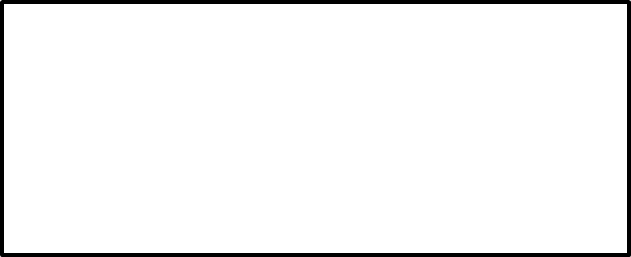 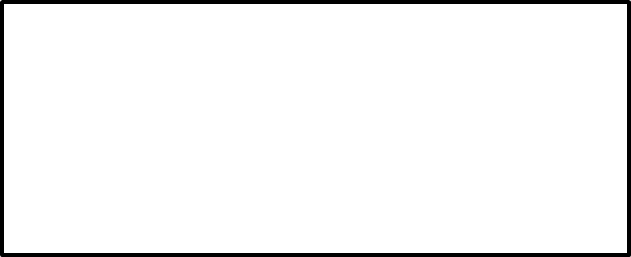  5-3=2   5-4=1 1+4=5    2+3=5 3+2=5   4+1=5 4-3=1		 4-2=2	 4-1=3    4-4=0      5-5=0   3-3=0  3-2=1    3-1=2 2+2=4    3+1=4 1+2=3     2-1=1 2+1=3    2-2=0   3+0=3			1-1=0 1+3=4    2+0=2  4+0=4	  5-0=5 4-0=4		 3-0=310-1=9  10-2=8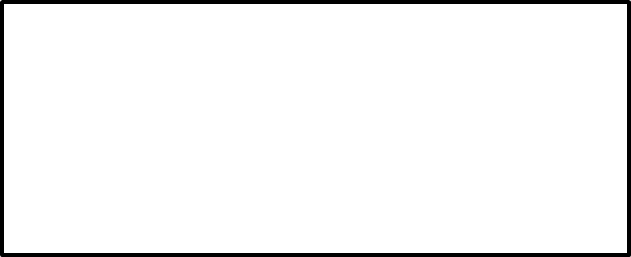 10-3=7  10-4=610-5=5 10-6=4 10-7=3 10-8=2 10-9=1   9-1=8 9-2=7   9-3=6      9-4=5   9-5=4  9-6=3  9-7=2 9-8=1    9-9=08-7=1     8-6=2  8-5=3   8-4=4   8-3=5		 8-2=6 8-1=7   8-0=86+1=7   7+1=88+1=9   9+1=10 4+2=6  5+2=76+2=8   7+2=98+2=10   3+3=63+4=7    3+5=83+6=9   3+7=10